UMW / AZ / PN – 81 / 18	             			                Wrocław, 06. 09. 2018 r.NAZWA POSTĘPOWANIA  Dostawa sprzętu medycznego do Zakładu Symulacji Medycznej UMW przy ul. Chałubińskiego 7a we Wrocławiu w ramach realizacji projektu pn. „Rozwój dydaktyki w Centrum Symulacji Medycznej we Wrocławiu”. Projekt współfinansowany przez Unię Europejską ze środków Europejskiego Funduszu Społecznego w ramach Programu Operacyjnego Wiedza Edukacja Rozwój. Przedmiot zamówienia podzielono na 3 (trzy) części osobno oceniane:Część A – Drobny sprzęt medyczny,Część B – Fantomy,Część C – Urządzenie umożliwiające przesyłanie obrazu z kamery lampy operacyjnej IGNIS 160 CAMC do Systemu KbPort.Informacja z otwarcia ofertBezpośrednio przed otwarciem ofert Zamawiający podał kwotę, jaką zamierza przeznaczyć na sfinansowanie zamówienia, która wynosi łącznie brutto 78.105,00 PLN, w tym:Część A – brutto 52.000,00 PLN,Część B – brutto 16.605,00 PLN,Część C – brutto 9.500,00 PLN.Kryteria oceny ofert dla części A:Cena realizacji przedmiotu zamówienia – 60 %,Termin gwarancji - 40 %.Kryteria oceny ofert dla części B i C:Cena realizacji przedmiotu zamówienia – 60 %,Warunki gwarancyjno-serwisowe - 40 %.Ofertę złożyli następujący Wykonawcy, wymienieni w poniższych Tabelach: Część A – Drobny sprzęt medyczny.Termin realizacji i warunki płatności – zgodnie z treścią Siwz.Część B – Fantomy.Termin realizacji i warunki płatności – zgodnie z treścią Siwz.Część C – Urządzenie umożliwiające przesyłanie obrazu z kamery lampy operacyjnej IGNIS 160 CAMC do Systemu KbPort.Termin realizacji i warunki płatności – zgodnie z treścią Siwz.Z upoważnienia Rektora UMWKanclerzMgr Iwona Janus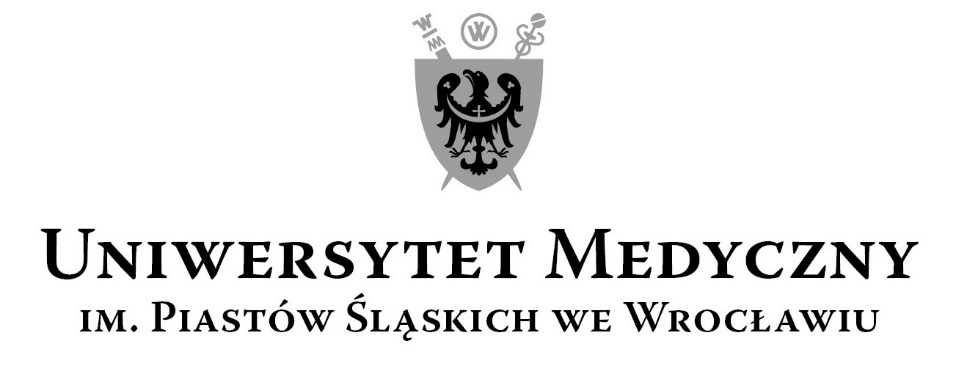 50-367 Wrocław, Wybrzeże L. Pasteura 1Zespół ds. Zamówień Publicznych UMWUl. Marcinkowskiego 2-6, 50-368 Wrocławfax 71 / 784-00-45e-mail: tomasz.kiliszek@umed.wroc.pl 50-367 Wrocław, Wybrzeże L. Pasteura 1Zespół ds. Zamówień Publicznych UMWUl. Marcinkowskiego 2-6, 50-368 Wrocławfax 71 / 784-00-45e-mail: tomasz.kiliszek@umed.wroc.pl Lp.Wykonawcy, adres Cena brutto PLNOkresgwarancji1Krzysztof WypychMEDIPLUS Krzysztof Wypych,Ul. Cisowa 5c/5, 65-960 Zielona Góra48.188,8437 miesięcy(dla poz. 1-13)2HAS-MED sp. z o. o.,Ul. Młyńska 20, 43-300 Bielsko-Biała44.064,0037 miesięcy (dla poz. 1, 2,3, 4, 6, 8, 9, 10 i 12),12 miesięcy (dla poz. 5 i 7), nie podano (dla poz. 11 i 13)Lp.Wykonawcy, adres Cena brutto PLNOkresgwarancji1SIMEDU sp. z o. o.,Ul. Żeromskiego 10/4, 65-066 Zielona Góra74.722,5037 miesięcy (dla poz. 1–2)Lp.Wykonawcy, adres Cena brutto PLNOkres gwarancji1LAERDAL MEDICAL POLAND sp. z o. o.,Ul. Hutnicza 6, 40-241 Katowice7.503,0024 miesiące